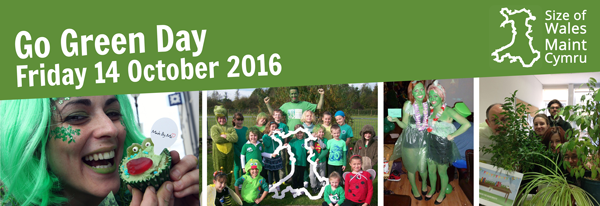 Plans for GO Green Day 14th October 2016 - Stalls – Llandaff Campus, CSM Atrium*staff / student volunteers required to assist ActivityLocationTime1Cycle Training Wales – Bike  MOT (donation requested for charity)Front of M Block and Rear of CSAD11am – 2pm2Police bike marking (donation requested for charity)Front of M Block and Rear of CSAD11am – 2pm3Fairtrade promotion – Is it or isn’t it ? Fairtrade chocolate testingCSM – Atrium10am – 3pm4Smalls for All(donation of unwanted bras and new pants for charity)CSM – Atrium10am – 3pm5Cardiff Met – Waste awareness – pledge tree and waste board gameCSM – Atrium10am – 3pm6Sustainable Travel(promotion of metrider and Bikes – purchase raffle tickets to win a staff or student metrider annual pass)CSM – Atrium10am – 3pm7Cardiff Met – Catering Service – sale of re-usable cups, water bottles. Food samplesCSM – Atrium10am – 3pm8Community GardenCSM – Atrium10am – 3pm9Smart water promotionCSM – Atrium10am – 3pm10Gavin Jones – Grounds maintenance contractor – Bird Boxes (donation to charity required)CSM – Atrium10am – 3pm11Sustainable CampusCSM – Atrium10am – 3pm12Environmental Champions / Cardiff Digs CSM – Atrium10am – 3pm13Cynnal Cymru – promotion of Business Leadership for Sustainable Development CourseCSM – Atrium10am – 3pm14Cardiff Met Catering – Freebies. Green smoothies - shot samples CSM – Atrium10am – 3pm15 *Bag packing Tesco Western Avenue to fund raise for Size of WalesTesco – Western Ave10am – 3pm16Community Garden LectureCSM – O0.2012 noon for 30 mins17 * 	Cardiff Digs – Student / staff litter pickingPerimeter of Llandaff Campus11.30am - 1.30pm18SU – Sustainable Thinking – Cardiff Met awardCSM – Atrium10am – 3pm19Tour to Viridor plantNames to be collected on 14/10/167/11/16, 13.30 – 15.3020Energy Awareness – Elec buzzer machine, light bulbs available for charity donation and pledgeCSM – Atrium10am – 3pm21Cardiff Council Waste Management – staff and student awareness of waste in the Cardiff areaCSM – Atrium10am – 3pm22Love Food, Hate Waste / WRAPCSM – Atrium10am – 3pm23Natural Dye GardenCSM – Atrium10am – 3pm24Introduction to Dye Garden TalkCSM – O0.2012.45 for 30 mins25Residence LifeCSM – Atrium10am – 3pm26 Centralised Print promotion – raffle for bike locksCSM – Atrium10am – 3pm27Equality and DiversityCSM – Atrium10am – 3pm28Size of WalesCSM – Atrium10am – 3pm